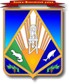 Сводный отчет о результатах проведения оценки регулирующего воздействия проекта муниципального нормативного правового акта1. Общая информация2. Степень регулирующего воздействия проекта муниципального нормативного правового акта3. Описание проблемы, на решение которой направлен предлагаемый способ регулирования, оценка негативных эффектов, возникающих в связи с наличием рассматриваемой проблемы4. Опыт решения аналогичных проблем в других субъектах Российской Федерации, в том числе в автономном округе, международный опыт в соответствующих сферах деятельности5.  Цели предлагаемого регулирования и их соответствие принципам правового регулирования, программным документам Губернатора 
Ханты-Мансийского автономного округа – Югры, Правительства 
Ханты-Мансийского автономного округа – Югры6. Описание предлагаемого регулирования и иных возможных способов решения проблемы7. Основные группы субъектов предпринимательской, инвестиционной и иной экономической деятельности, иные заинтересованные лица, включая органы местного самоуправления муниципального образования, интересы которых будут затронуты предлагаемым правовым регулированием, оценка количества таких субъектов8. Новые функции, полномочия, обязанности и права органов местного самоуправления муниципального образования или сведения об их изменении, а также порядок их реализации9. Оценка соответствующих расходов (возможных поступлений) бюджета муниципального образования 10. Новые преимущества, а также обязательные требования для субъектов предпринимательской и иной экономической деятельности, обязанности или ограничения для субъектов предпринимательской и инвестиционной деятельности либо изменения содержания таких преимуществ, обязательных требований, обязанностей и ограничений, а также порядок организации их исполнения, оценка расходов и доходов субъектов предпринимательской, инвестиционной и иной экономической деятельности, связанных с необходимостью соблюдения установленных обязательных требований, обязанностей или ограничений либо изменением содержания таких обязательных требований, обязанностей и ограничений  11. Риски решения проблемы предложенным способом регулирования и риски негативных последствий, а также описание методов контроля эффективности избранного способа достижения целей регулирования12. Индикативные показатели, программы мониторинга и иные способы (методы) оценки достижения заявленных целей регулирования13. Предполагаемая дата вступления в силу проекта муниципального нормативного правового акта, необходимость установления переходных положений (переходного периода), а также экспериментаУказание (при наличии) на приложения.Исполнитель:начальник отдела труда,предпринимательства и потребительского рынкаГубатых Марина Ивановна,телефон:35-28-38муниципальное образование«Ханты-Мансийский район»Ханты-Мансийский автономный округ – Югра (Тюменская область)КОМИТЕТ ЭКОНОМИЧЕСКОЙ ПОЛИТИКИадминистрации Ханты-Мансийского района628002,  г.Ханты-Мансийск,ул.Гагарина, 214Телефон: 35-27-61, факс: 35-27-62E-mail:econom@hmrn.ru[Номер документа][Дата документа]Сроки проведения публичного обсужденияпроекта муниципального нормативного правового акта:Сроки проведения публичного обсужденияпроекта муниципального нормативного правового акта:Начало:«07» февраля 2024 годаОкончание:«20» февраля 2024 годаСведения о количестве замечаний и предложений, полученных в ходе проведения публичных консультаций по проекту муниципального нормативного правового акта:Сведения о количестве замечаний и предложений, полученных в ходе проведения публичных консультаций по проекту муниципального нормативного правового акта:Всего замечаний и предложений, 
из нихУказывается количествоучтено полностьюучтено частичноне учтено1.1.Структурное подразделение органа местного самоуправления муниципального образования (далее – разработчик): Отдел труда, предпринимательства и потребительского рынка комитета экономической политики администрации Ханты-Мансийского района(указываются полное и краткое наименования)Структурное подразделение органа местного самоуправления муниципального образования (далее – разработчик): Отдел труда, предпринимательства и потребительского рынка комитета экономической политики администрации Ханты-Мансийского района(указываются полное и краткое наименования)1.2.Сведения о структурных подразделениях органов местного самоуправления муниципального образования – соисполнителях: отсутствуют(указываются полное и краткое наименования)Сведения о структурных подразделениях органов местного самоуправления муниципального образования – соисполнителях: отсутствуют(указываются полное и краткое наименования)1.3.Проект постановления администрации Ханты-Мансийского района «Об утверждении порядка на финансовые обеспечения затрат из местного бюджета юридическим лицам (за исключением государственных (муниципальных) учреждений, индивидуальным предпринимателям, обеспечивающим доставку товаров первой необходимости в труднодоступные, отдаленные местности Ханты-Мансийского района, не имеющих регулярных круглогодичных автомобильных и речных маршрутов»Проект постановления администрации Ханты-Мансийского района «Об утверждении порядка на финансовые обеспечения затрат из местного бюджета юридическим лицам (за исключением государственных (муниципальных) учреждений, индивидуальным предпринимателям, обеспечивающим доставку товаров первой необходимости в труднодоступные, отдаленные местности Ханты-Мансийского района, не имеющих регулярных круглогодичных автомобильных и речных маршрутов»1.4.Краткое описание содержания предлагаемого правового регулирования, основание для разработки проекта муниципального нормативного правового акта: Проект постановления администрации Ханты-Мансийского района «Об утверждении порядка на финансовые обеспечения затрат из местного бюджета юридическим лицам (за исключением государственных (муниципальных) учреждений, индивидуальным предпринимателям, обеспечивающим доставку товаров первой необходимости в труднодоступные, отдаленные местности Ханты-Мансийского района, не имеющих регулярных круглогодичных автомобильных и речных маршрутов» подготовлен с целью обеспечения жителей труднодоступных, отдаленных населенных пунктов Ханты-Мансийского района, не имеющих регулярных круглогодичных автомобильных и речных маршрутов населенных пунктов товаров первой необходимости.Краткое описание содержания предлагаемого правового регулирования, основание для разработки проекта муниципального нормативного правового акта: Проект постановления администрации Ханты-Мансийского района «Об утверждении порядка на финансовые обеспечения затрат из местного бюджета юридическим лицам (за исключением государственных (муниципальных) учреждений, индивидуальным предпринимателям, обеспечивающим доставку товаров первой необходимости в труднодоступные, отдаленные местности Ханты-Мансийского района, не имеющих регулярных круглогодичных автомобильных и речных маршрутов» подготовлен с целью обеспечения жителей труднодоступных, отдаленных населенных пунктов Ханты-Мансийского района, не имеющих регулярных круглогодичных автомобильных и речных маршрутов населенных пунктов товаров первой необходимости.1.5.Контактная информация исполнителя разработчика:Контактная информация исполнителя разработчика:1.5.Ф.И.О.Губатых Марина Ивановна1.5.ДолжностьНачальник отдела труда, предпринимательства и потребительского рынка комитета экономической политики администрации Ханты-Мансийского района1.5.Телефон(3467) 352-8381.5.Адрес электронной почтыgubatih@hmrn.ru2.1.Степень регулирующего воздействия проекта муниципального нормативного правового акта: средняя(высокая/ средняя/ низкая)2.2.Обоснование отнесения проекта муниципального нормативного правового акта к определенной степени регулирующего воздействия: Проект муниципального нормативного правового акта содержит положения, изменяющие ранее предусмотренные законодательством Российской Федерации и иными нормативными правовыми актами обязанности для субъектов предпринимательской и иной экономической деятельностиОбоснование отнесения проекта муниципального нормативного правового акта к определенной степени регулирующего воздействия: Проект муниципального нормативного правового акта содержит положения, изменяющие ранее предусмотренные законодательством Российской Федерации и иными нормативными правовыми актами обязанности для субъектов предпринимательской и иной экономической деятельности3.1.Описание проблемы, на решение которой направлен предлагаемый способ регулирования, условий и факторов ее существования (в том числе описание убытков в виде реального ущерба и упущенной выгоды, и их количественная оценка):Обеспечение жителей труднодоступных, отдаленных населенных пунктов Ханты-Мансийского района, не имеющих регулярных круглогодичных автомобильных и речных маршрутов населенных пунктов товаров первой необходимости.Права субъектов малого и среднего предпринимательства не нарушены. 3.2.Негативные эффекты, возникающие в связи с наличием проблемы:Жалобы жителей труднодоступных, отдаленных населенных пунктов Ханты-Мансийского района, не имеющих регулярных круглогодичных автомобильных и речных маршрутов населенных пунктов об отсутствии товаров первой необходимости 3.3.Информация о возникновении, выявлении проблемы, принятых мерах, направленных на ее решение, а также затраченных ресурсах и достигнутых результатах решения проблемы:Обеспечение жителей труднодоступных, отдаленных населенных пунктов Ханты-Мансийского района, не имеющих регулярных круглогодичных автомобильных и речных маршрутов населенных пунктов товаров первой необходимости. при этом права субъектов малого и среднего предпринимательства не нарушены.3.4.Описание условий, при которых проблема может быть решена в целом без вмешательства со стороны государства:Проблема может быть решена путем утверждения Порядка, указанных в п.3.2 настоящего сводного отчета3.5.Источники данных:Постановление администрации Ханты-Мансийского района от 06.07.2021 № 166 «Об утверждении Порядка предоставления субсидий субъектам малого и среднего предпринимательства в рамках реализации муниципальной программы развития малого и среднего предпринимательства на территории Ханты-Мансийского района» (место для текстового описания)3.6.Иная информация о проблеме:отсутствует4.1.Опыт решения аналогичных проблем в других субъектах Российской Федерации, в том числе в автономном округе, международный опыт в соответствующих сферах деятельности:Постановление администрации Пуровского района от 10.02.2021 № 69-ПА «Порядок предоставления субсидий из бюджета Пуровского района на возмещение затрат по доставке товаров в труднодоступные и отдаленные местности на территории Пуровского района4.2.Источники данных:справочно-правовая система «КонсультантПлюс», сайты муниципальных образований Ханты-Мансийского автономного округа - Югры5.1.Цели предлагаемого регулирования:5.2.Установленные сроки достижения целей предлагаемого регулирования:Цель: финансовое обеспечения затрат по перевозке, доставке товаров субъектам, обеспечивающим доставку товаров первой необходимости в труднодоступные, отдаленные местности Ханты-Мансийского района, не имеющих регулярных круглогодичных автомобильных и речных маршрутовЦель: финансовое обеспечения затрат по перевозке, доставке товаров субъектам, обеспечивающим доставку товаров первой необходимости в труднодоступные, отдаленные местности Ханты-Мансийского района, не имеющих регулярных круглогодичных автомобильных и речных маршрутовс даты опубликования (обнародования)с даты опубликования (обнародования)5.3.Обоснование соответствия целей предлагаемого регулирования принципам правового регулирования, программным документам Губернатора Ханты-Мансийского автономного округа – Югры, Правительства Ханты-Мансийского автономного округа – Югры:Реализация данной цели способствует обеспечению экономической и социальной стабильности в Ханты-Мансийском районе, проект постановления  ориентирован на реализацию Стратегии социально-экономического развития Ханты-Мансийского автономного округа – Югры до 2036 года с целевыми ориентирами до 2050 года, с целью роста активности малого и среднего предпринимательства, что в свою очередь ведет к повышению эффективности экономики и целью обеспечения жителей труднодоступных, отдаленных населенных пунктов Ханты-Мансийского района, не имеющих регулярных круглогодичных автомобильных и речных маршрутов населенных пунктов товаров первой необходимости, при этом права субъектов малого и среднего предпринимательства не нарушеныОбоснование соответствия целей предлагаемого регулирования принципам правового регулирования, программным документам Губернатора Ханты-Мансийского автономного округа – Югры, Правительства Ханты-Мансийского автономного округа – Югры:Реализация данной цели способствует обеспечению экономической и социальной стабильности в Ханты-Мансийском районе, проект постановления  ориентирован на реализацию Стратегии социально-экономического развития Ханты-Мансийского автономного округа – Югры до 2036 года с целевыми ориентирами до 2050 года, с целью роста активности малого и среднего предпринимательства, что в свою очередь ведет к повышению эффективности экономики и целью обеспечения жителей труднодоступных, отдаленных населенных пунктов Ханты-Мансийского района, не имеющих регулярных круглогодичных автомобильных и речных маршрутов населенных пунктов товаров первой необходимости, при этом права субъектов малого и среднего предпринимательства не нарушеныОбоснование соответствия целей предлагаемого регулирования принципам правового регулирования, программным документам Губернатора Ханты-Мансийского автономного округа – Югры, Правительства Ханты-Мансийского автономного округа – Югры:Реализация данной цели способствует обеспечению экономической и социальной стабильности в Ханты-Мансийском районе, проект постановления  ориентирован на реализацию Стратегии социально-экономического развития Ханты-Мансийского автономного округа – Югры до 2036 года с целевыми ориентирами до 2050 года, с целью роста активности малого и среднего предпринимательства, что в свою очередь ведет к повышению эффективности экономики и целью обеспечения жителей труднодоступных, отдаленных населенных пунктов Ханты-Мансийского района, не имеющих регулярных круглогодичных автомобильных и речных маршрутов населенных пунктов товаров первой необходимости, при этом права субъектов малого и среднего предпринимательства не нарушены5.4.Иная информация о целях предлагаемого регулирования:отсутствует (место для текстового описания)Иная информация о целях предлагаемого регулирования:отсутствует (место для текстового описания)Иная информация о целях предлагаемого регулирования:отсутствует (место для текстового описания)6.1.Описание предлагаемого способа решения проблемы и преодоления связанных с ней негативных эффектов:Проектом предлагается следующее:Субсидия предоставляется на безвозмездной и безвозвратной основе в целях финансового обеспечения затрат по перевозке, доставке товаров субъектам, обеспечивающим доставку товаров первой необходимости в труднодоступные, отдаленные местности Ханты-Мансийского района, не имеющих регулярных круглогодичных автомобильных и речных маршрутов6.2.Описание иных способов решения проблемы (с указанием того, каким образом каждым из способов могла бы быть решена проблема):Проблема может быть решена путем издания постановления администрации Ханты-Мансийского района «Об утверждении порядка на финансовые обеспечения затрат из местного бюджета юридическим лицам (за исключением государственных (муниципальных) учреждений, индивидуальным предпринимателям, обеспечивающим доставку товаров первой необходимости в труднодоступные, отдаленные местности Ханты-Мансийского района, не имеющих регулярных круглогодичных автомобильных и речных маршрутов» подготовлен с целью обеспечения жителей труднодоступных, отдаленных населенных пунктов Ханты-Мансийского района, не имеющих регулярных круглогодичных автомобильных и речных маршрутов населенных пунктов товаров первой необходимости.6.3.Обоснование выбора предлагаемого способа решения проблемы:В целях решения проблемы предлагается утвердить проект муниципального нормативного правового акта, выбранный способ решения проблемы отвечает требованиям действующего законодательства, при этом права субъектов малого и среднего предпринимательства не нарушены.6.4.Иная информация о предлагаемом способе решения проблемы:отсутствует7.1.Группа участников отношений:7.2.Оценка количества участников отношений:Субъекты малого и среднего предпринимательства:- соответствующие условиям оказания поддержки, установленным статьей 14 ФЗ от 24.07.2007 № 209-ФЗ «О развитии малого и среднего предпринимательства в РФ» (далее – ФЗ № 209-ФЗ), сведения о которых внесены в единый реестр субъектов малого и среднего предпринимательства в соответствии со ст. 4.1 ФЗ № 209-ФЗ;-состоящие на налоговом учете в Ханты-Мансийском автономном округе – Югре и осуществляющие социально-значимые виды деятельность на территории Ханты-Мансийского районаСубъекты малого и среднего предпринимательства:- соответствующие условиям оказания поддержки, установленным статьей 14 ФЗ от 24.07.2007 № 209-ФЗ «О развитии малого и среднего предпринимательства в РФ» (далее – ФЗ № 209-ФЗ), сведения о которых внесены в единый реестр субъектов малого и среднего предпринимательства в соответствии со ст. 4.1 ФЗ № 209-ФЗ;-состоящие на налоговом учете в Ханты-Мансийском автономном округе – Югре и осуществляющие социально-значимые виды деятельность на территории Ханты-Мансийского районаПо данным Единого реестра субъектов малого и среднего предпринимательства на 01.02.2024 количество субъектов малого и среднего предпринимательства, зарегистрированных на территории Ханты-Мансийского района составляет 396 человек, из них осуществляющих социально значимые виды деятельности на территории Ханты-Мансийского района составляет 117 человек.По данным Единого реестра субъектов малого и среднего предпринимательства на 01.02.2024 количество субъектов малого и среднего предпринимательства, зарегистрированных на территории Ханты-Мансийского района составляет 396 человек, из них осуществляющих социально значимые виды деятельности на территории Ханты-Мансийского района составляет 117 человек.Администрация Ханты-Мансийского районаАдминистрация Ханты-Мансийского района117.3.Источники данных:Комитет экономической политики администрации Ханты-Мансийского района (место для текстового описания)Источники данных:Комитет экономической политики администрации Ханты-Мансийского района (место для текстового описания)Источники данных:Комитет экономической политики администрации Ханты-Мансийского района (место для текстового описания)8.1. Описание новых или изменения существующих функций, полномочий, обязанностей или прав8.2. Порядок реализации8.3. Оценка изменения трудозатрат и (или) потребностей в иных ресурсахНаименование органа:Наименование органа:Наименование органа:отсутствуютотсутствуютотсутствуютНаименование органа:Наименование органа:Наименование органа:9.1. Наименование новой или изменяемой функции, полномочия, обязанности или права9.1. Наименование новой или изменяемой функции, полномочия, обязанности или права9.2. Описание видов расходов (возможных поступлений) бюджета муниципального образования (тыс. рублей)9.2. Описание видов расходов (возможных поступлений) бюджета муниципального образования (тыс. рублей)9.3. Количественная оценка расходов (возможных поступлений)(в тыс. рублей)9.4.Наименование органа:Наименование органа:Наименование органа:Наименование органа:9.4.1.Наименование новой или изменяемой функции, полномочия, обязанности или права9.4.2.Всего единовременные расходы за период__________:09.4.1.Наименование новой или изменяемой функции, полномочия, обязанности или права9.4.2.на ________ год9.4.1.Наименование новой или изменяемой функции, полномочия, обязанности или права9.4.2.на ________ год9.4.1.Наименование новой или изменяемой функции, полномочия, обязанности или права9.4.2.на ________ год9.4.1.Наименование новой или изменяемой функции, полномочия, обязанности или права9.4.2.на ________ год9.4.1.Наименование новой или изменяемой функции, полномочия, обязанности или права9.4.2.на ________ год9.4.1.Наименование новой или изменяемой функции, полномочия, обязанности или права9.4.3.Всего периодические расходы за период___________:09.4.1.Наименование новой или изменяемой функции, полномочия, обязанности или права9.4.3.на ________ год9.4.1.Наименование новой или изменяемой функции, полномочия, обязанности или права9.4.3.на ________ год9.4.1.Наименование новой или изменяемой функции, полномочия, обязанности или права9.4.3.на ________ год9.4.1.Наименование новой или изменяемой функции, полномочия, обязанности или права9.4.3.на ________ год9.4.1.Наименование новой или изменяемой функции, полномочия, обязанности или права9.4.3.на ________ год9.4.1.Наименование новой или изменяемой функции, полномочия, обязанности или права9.4.4.Всего возможные поступления за период __________:09.4.1.Наименование новой или изменяемой функции, полномочия, обязанности или права9.4.4.на ________ год9.4.1.Наименование новой или изменяемой функции, полномочия, обязанности или права9.4.4.на ________ год9.4.1.Наименование новой или изменяемой функции, полномочия, обязанности или права9.4.4.на ________ год9.4.1.Наименование новой или изменяемой функции, полномочия, обязанности или права9.4.4.на ________ год9.4.1.Наименование новой или изменяемой функции, полномочия, обязанности или права9.4.4.на ________ год9.5.Наименование органа:Наименование органа:Наименование органа:Наименование органа:9.5.1.Наименование новой или изменяемой функции, полномочия, обязанности или права9.5.2.Всего единовременные расходы за период__________:09.5.1.Наименование новой или изменяемой функции, полномочия, обязанности или правана ________ год9.5.1.Наименование новой или изменяемой функции, полномочия, обязанности или правана ________ год9.5.1.Наименование новой или изменяемой функции, полномочия, обязанности или правана ________ год9.5.1.Наименование новой или изменяемой функции, полномочия, обязанности или правана ________ год9.5.1.Наименование новой или изменяемой функции, полномочия, обязанности или правана ________ год9.5.1.Наименование новой или изменяемой функции, полномочия, обязанности или права9.5.3.Всего периодические расходы за период___________:09.5.1.Наименование новой или изменяемой функции, полномочия, обязанности или правана ________ год9.5.1.Наименование новой или изменяемой функции, полномочия, обязанности или правана ________ год9.5.1.Наименование новой или изменяемой функции, полномочия, обязанности или правана ________ год9.5.1.Наименование новой или изменяемой функции, полномочия, обязанности или правана ________ год9.5.1.Наименование новой или изменяемой функции, полномочия, обязанности или правана ________ год9.5.1.Наименование новой или изменяемой функции, полномочия, обязанности или права9.5.4.Всего возможные поступления за период __________:09.5.1.Наименование новой или изменяемой функции, полномочия, обязанности или правана ________ год9.5.1.Наименование новой или изменяемой функции, полномочия, обязанности или правана ________ год9.5.1.Наименование новой или изменяемой функции, полномочия, обязанности или правана ________ год9.5.1.Наименование новой или изменяемой функции, полномочия, обязанности или правана ________ год9.5.1.Наименование новой или изменяемой функции, полномочия, обязанности или правана ________ год9.6.Итого единовременные расходы за период __________:Итого единовременные расходы за период __________:Итого единовременные расходы за период __________:9.7.Итого периодические расходы за период____________:Итого периодические расходы за период____________:Итого периодические расходы за период____________:9.8.Итого возможные поступления за период_____________:Итого возможные поступления за период_____________:Итого возможные поступления за период_____________:9.9.Иные сведения о расходах (возможных поступлениях) бюджета муниципального образования(место для текстового описания)Иные сведения о расходах (возможных поступлениях) бюджета муниципального образования(место для текстового описания)Иные сведения о расходах (возможных поступлениях) бюджета муниципального образования(место для текстового описания)Иные сведения о расходах (возможных поступлениях) бюджета муниципального образования(место для текстового описания)9.10.Источники данных:(место для текстового описания)Источники данных:(место для текстового описания)Источники данных:(место для текстового описания)Источники данных:(место для текстового описания)10.1. Группа участников отношений10.2. Описание новых преимуществ, обязательных требований, обязанностей, ограничений или изменения содержания существующих обязательных требований, обязанностей и ограничений10.3. Порядок организации соблюдения обязательных требований, исполнения обязанностей и ограничений10.4. Описа-ние и оценка видов расходов (доходов) (тыс. рублей)Субъекты малого и среднего предпринимательства:- соответствующие условиям оказания поддержки, установленным статьей 14 ФЗ от 24.07.2007 № 209-ФЗ «О развитии малого и среднего предпринимательства в РФ» (далее – ФЗ № 209-ФЗ), сведения о которых внесены в единый реестр субъектов малого и среднего предпринимательства в соответствии со ст. 4.1 ФЗ № 209-ФЗ;-состоящие на налоговом учете в Ханты-Мансийском автономном округе – Югре и осуществляющие социально-значимые виды деятельность на территории Ханты-Мансийского районаДата, на которую должен соответствовать участник отбораНа дату формирования межведомственных и внутриведомственных запросов011.1. Риски решения проблемы предложенным способом и риски негативных последствий11.1. Риски решения проблемы предложенным способом и риски негативных последствий11.2. Оценка вероятности наступления рисков11.3. Методы контроля эффективности избранного способа достижения целей регулирования11.4. Степень контроля рисковНеблагоприятные последствия от принятия данного проекта постановления не предвидятсяНеблагоприятные последствия от принятия данного проекта постановления не предвидятсяРиски не прогнозируютсяКоличественный и качественный анализ возможных рисковполный11.5.Источники данных:Комитет экономической политики администрации Ханты-Мансийского района (место для текстового описания)Источники данных:Комитет экономической политики администрации Ханты-Мансийского района (место для текстового описания)Источники данных:Комитет экономической политики администрации Ханты-Мансийского района (место для текстового описания)Источники данных:Комитет экономической политики администрации Ханты-Мансийского района (место для текстового описания)12.1.Цели предлагаемого регулирования12.1.Цели предлагаемого регулирования12.2.Индикативные показатели(по годам)12.3.Единицы измерения индикативных показателей12.3.Единицы измерения индикативных показателей12.4.Способы расчета индикативных показателейСоздание благоприятных условий для устойчивого развития малого и среднего предпринимательства как одного из факторов обеспечения экономической и социальной стабильности в Ханты-Мансийском районе, обеспечение жителей труднодоступных и отдаленных населенных пунктов  Ханты-Мансийского района Создание благоприятных условий для устойчивого развития малого и среднего предпринимательства как одного из факторов обеспечения экономической и социальной стабильности в Ханты-Мансийском районе, обеспечение жителей труднодоступных и отдаленных населенных пунктов  Ханты-Мансийского района Количество субъектов малого и среднего предпринимательства, осуществляющих деятельность в сфере розничной торговли в труднодоступных и отдаленных местностях Ханты-Мансийского района, не имеющих регулярных круглогодичных автомобильных и речных маршрутовЗначение показателя рассчитывается исходя из количества субъектов малого и среднего предпринимательства, осуществляющих деятельность в сфере розничной торговли в труднодоступных и отдаленных местностях Ханты-Мансийского района, не имеющих регулярных круглогодичных автомобильных и речных маршрутовЗначение показателя рассчитывается исходя из количества субъектов малого и среднего предпринимательства, осуществляющих деятельность в сфере розничной торговли в труднодоступных и отдаленных местностях Ханты-Мансийского района, не имеющих регулярных круглогодичных автомобильных и речных маршрутов2023 – 0, в 2024 году предполагается предоставить финансовую поддержку 2 субъектам(цель 2)(цель 2)12.5.Информация о программах мониторинга и иных способах (методах) оценки достижения заявленных целей регулирования:Оценка достижения заявленной цели осуществляется путем подсчета сотрудниками отдела труда, предпринимательства и потребительского рынка комитета экономической политики администрации Ханты-Мансийского района на основе изданных постановлений администрации Ханты-Мансийского района о предоставлении финансовой поддержки, с указанием получателей поддержки. (место для текстового описания)Информация о программах мониторинга и иных способах (методах) оценки достижения заявленных целей регулирования:Оценка достижения заявленной цели осуществляется путем подсчета сотрудниками отдела труда, предпринимательства и потребительского рынка комитета экономической политики администрации Ханты-Мансийского района на основе изданных постановлений администрации Ханты-Мансийского района о предоставлении финансовой поддержки, с указанием получателей поддержки. (место для текстового описания)Информация о программах мониторинга и иных способах (методах) оценки достижения заявленных целей регулирования:Оценка достижения заявленной цели осуществляется путем подсчета сотрудниками отдела труда, предпринимательства и потребительского рынка комитета экономической политики администрации Ханты-Мансийского района на основе изданных постановлений администрации Ханты-Мансийского района о предоставлении финансовой поддержки, с указанием получателей поддержки. (место для текстового описания)Информация о программах мониторинга и иных способах (методах) оценки достижения заявленных целей регулирования:Оценка достижения заявленной цели осуществляется путем подсчета сотрудниками отдела труда, предпринимательства и потребительского рынка комитета экономической политики администрации Ханты-Мансийского района на основе изданных постановлений администрации Ханты-Мансийского района о предоставлении финансовой поддержки, с указанием получателей поддержки. (место для текстового описания)Информация о программах мониторинга и иных способах (методах) оценки достижения заявленных целей регулирования:Оценка достижения заявленной цели осуществляется путем подсчета сотрудниками отдела труда, предпринимательства и потребительского рынка комитета экономической политики администрации Ханты-Мансийского района на основе изданных постановлений администрации Ханты-Мансийского района о предоставлении финансовой поддержки, с указанием получателей поддержки. (место для текстового описания)12.6.Оценка затрат на осуществление мониторинга (в среднем в год):Оценка затрат на осуществление мониторинга (в среднем в год):Оценка затрат на осуществление мониторинга (в среднем в год):отсутствует__________(тыс. рублей)отсутствует__________(тыс. рублей)12.7.Описание источников информации для расчета показателей (индикаторов):Количество соглашений о предоставлении субсидии на возмещение затрат участникам отбора (место для текстового описания)Описание источников информации для расчета показателей (индикаторов):Количество соглашений о предоставлении субсидии на возмещение затрат участникам отбора (место для текстового описания)Описание источников информации для расчета показателей (индикаторов):Количество соглашений о предоставлении субсидии на возмещение затрат участникам отбора (место для текстового описания)Описание источников информации для расчета показателей (индикаторов):Количество соглашений о предоставлении субсидии на возмещение затрат участникам отбора (место для текстового описания)Описание источников информации для расчета показателей (индикаторов):Количество соглашений о предоставлении субсидии на возмещение затрат участникам отбора (место для текстового описания)13.1.Предполагаемая дата вступления 
в силу проекта муниципального нормативного правового акта:Предполагаемая дата вступления 
в силу проекта муниципального нормативного правового акта:«31» марта 2024 года13.2.Необходимость установления переходных положений (переходного периода):нет (есть/ нет)13.3.Срок (если есть необходимость):нет (дней с момента принятия проекта нормативного правового акта)Председатель комитета ДОКУМЕНТ ПОДПИСАНЭЛЕКТРОННОЙ ПОДПИСЬЮСертификат  [Номер сертификата 1]Владелец [Владелец сертификата 1]Действителен с [ДатаС 1] по [ДатаПо 1]Ю.А.Овсянников